Отчет о проведении мероприятий по противодействию распространения заведомо ложных сообщений об акте терроризма в МБОУ СОШ №37С 1октября по 9 октября в нашей школе прошли занятия по противодействию распространения заведомо ложных сообщений об акте терроризма. Основной целью мероприятия являлось информирование учащихся об уголовной ответственности лиц, распространяющих заведомо ложные сообщения об акте терроризма, наступающую в соответствии с положениями части 2 статьи 20 и статьи 207 Уголовного Кодекса Российской Федерации.Классные руководители разъяснили школьникам и приводили примеры о том, что представляет собой телефонный терроризм, что он может за собой повлечь.  Обращали внимание ребят, что подростки рассчитывают на то, что сообщив по телефону о заложенном  взрывном устройстве, их причастность к совершению такого деяния будет не установлена. Однако, это является большим заблуждением, так как в современном  мире  правоохранительные  органы обладают необходимыми ресурсами, для установлении личности владельца номера  телефона,  с которого звонил злоумышленник  и места, с которого был осуществлен  данный звонок. Также школьники были проинформированы, что общественная  опасность данного преступления  выражается в  том, что заведомо ложное сообщение  нарушает общественный порядок и обыденный ритм жизни общества. Ребятам была предложена серия видеороликов по профилактике терроризма. В начальной школе был проведён конкурс рисунков на асфальте «Мы против террора». Были проведены классные часы в 5-11-ых классах по темам: «Что такое экстремизм?», «Экстремизму и терроризму- нет!», «Чем грозит участие в несанкционированном митинге», «О недопущении участия в неправомерных акциях, нарушениях общественного порядка и межнациональных отношениях», «Моя ответственность перед законом», «Правонарушения- дорога в пропасть».Директор   Саркисянц Г.Б.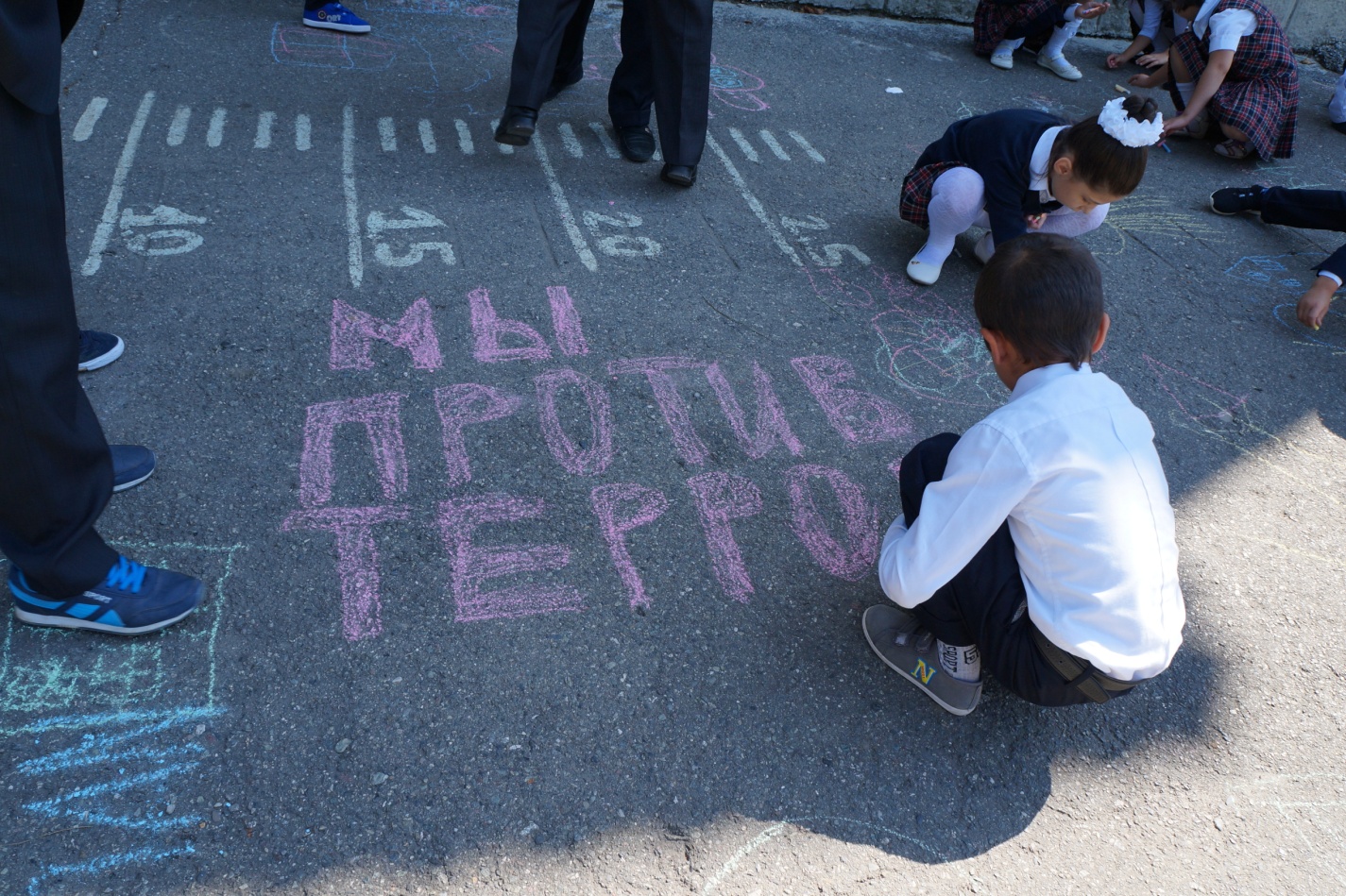 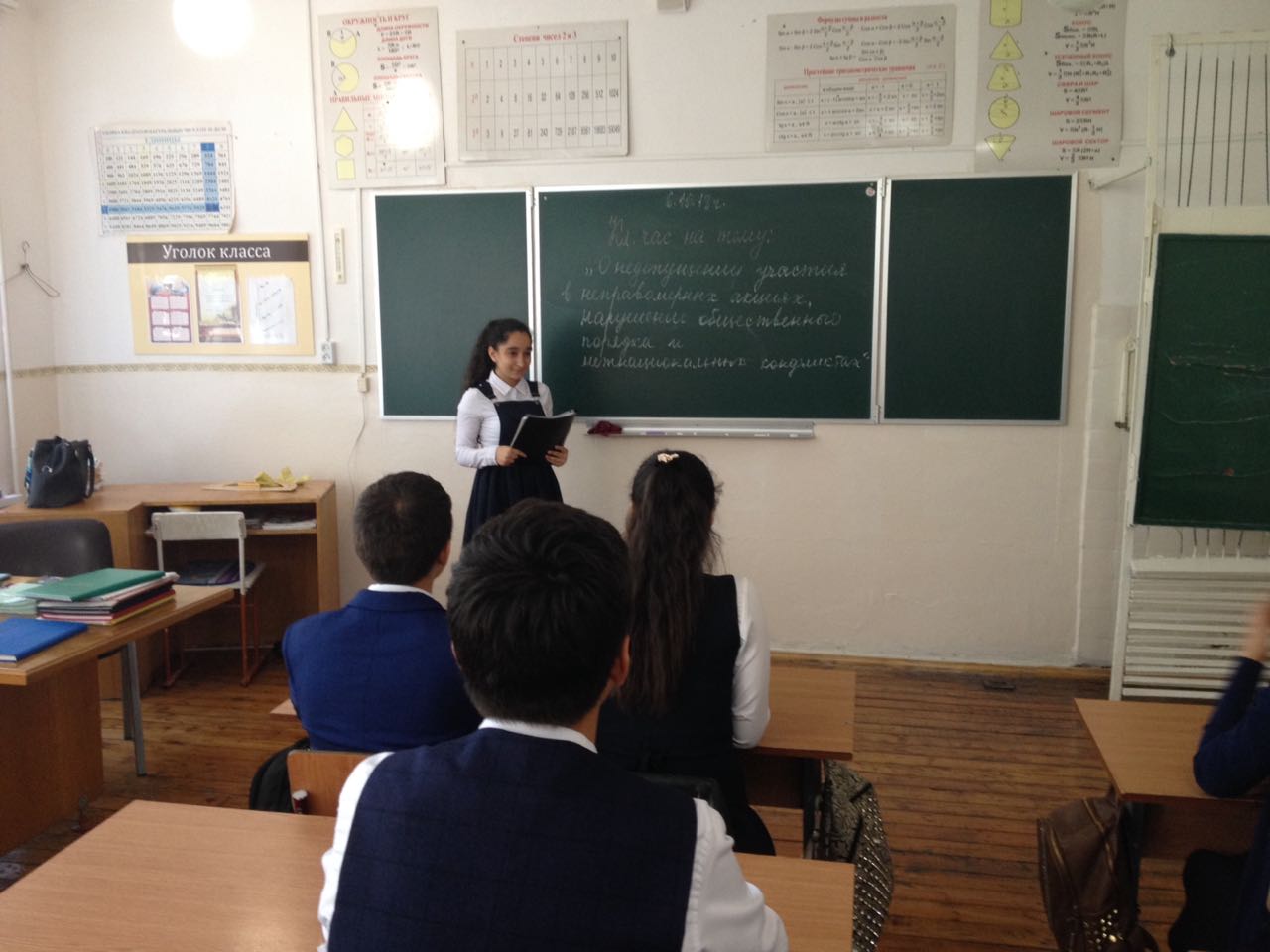 